Экскурсия на производственное объединение «Сады Аурики»
Ярославская область, Гаврилов – Ямский район, д. ГагариноЦель экскурсии: наглядное изучение особенностей производственного процесса, профориентация воспитанников, более полное понимание процессов, происходящих в рамках профессии «гончар», воспитание любви и уважения к  профессии; трудовое, эстетическое, экологическое воспитание.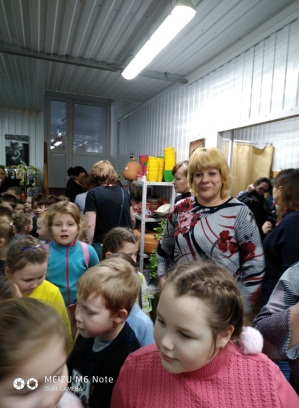 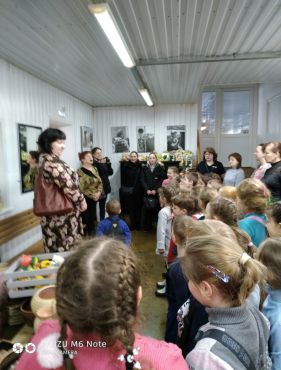 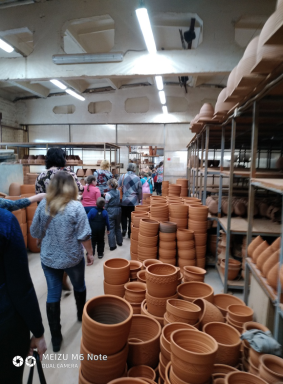 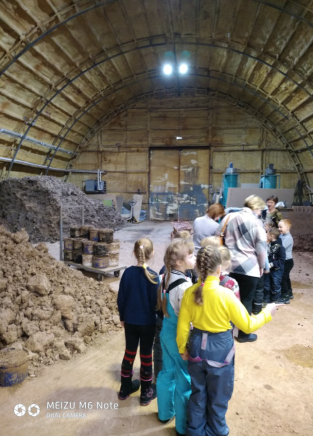 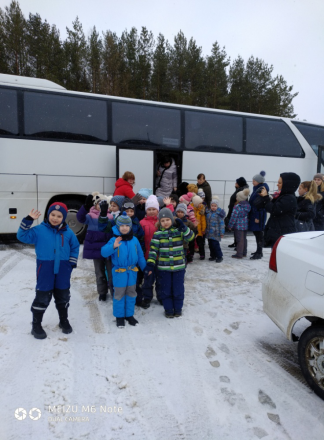 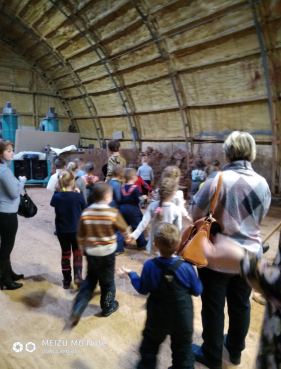 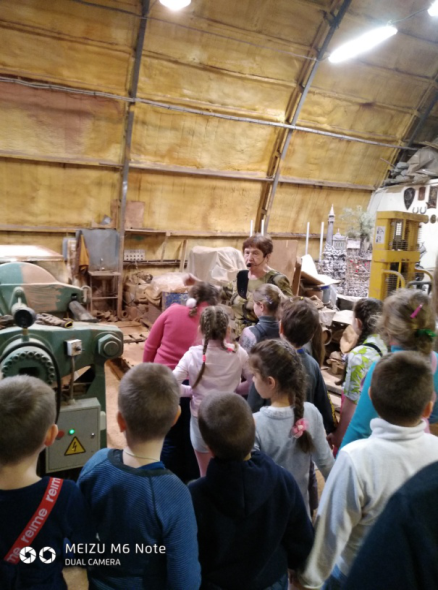 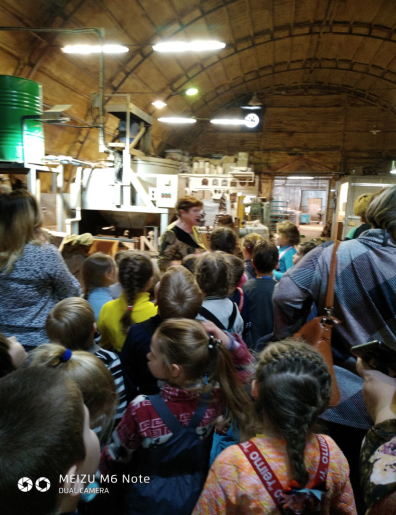 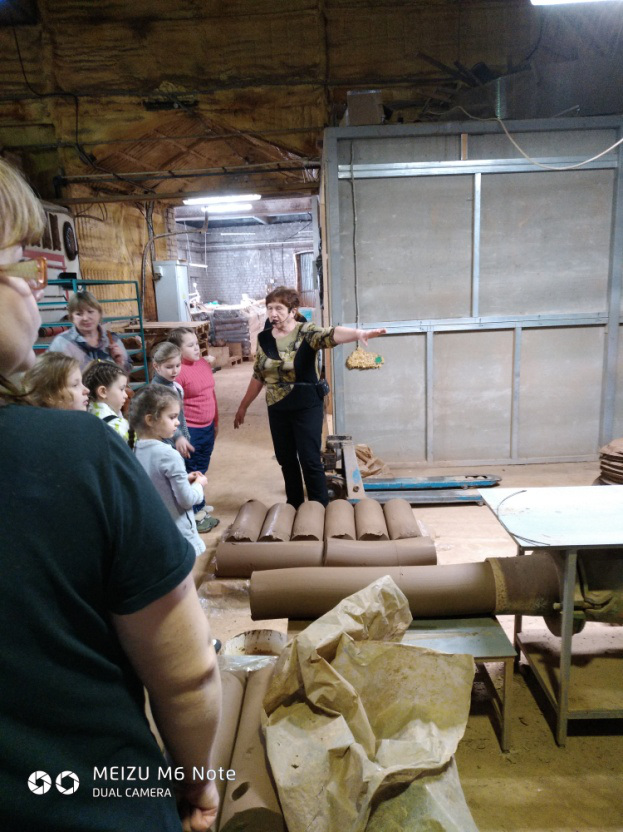 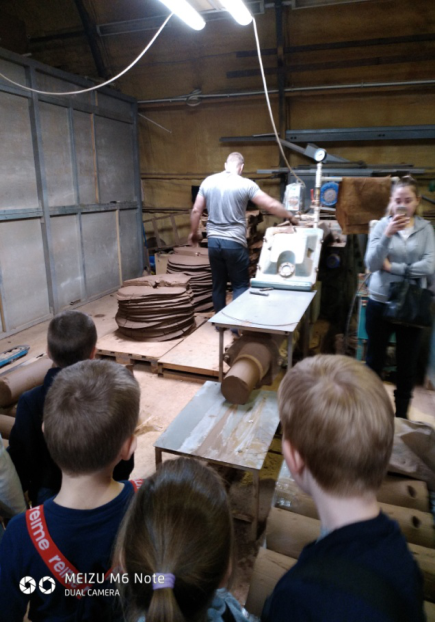 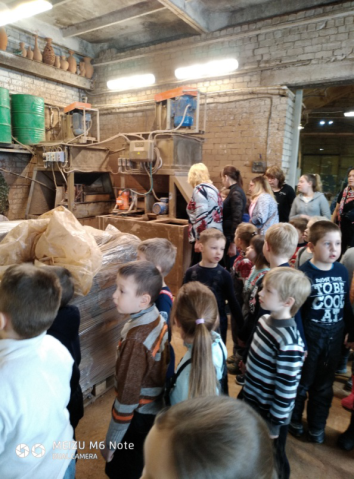 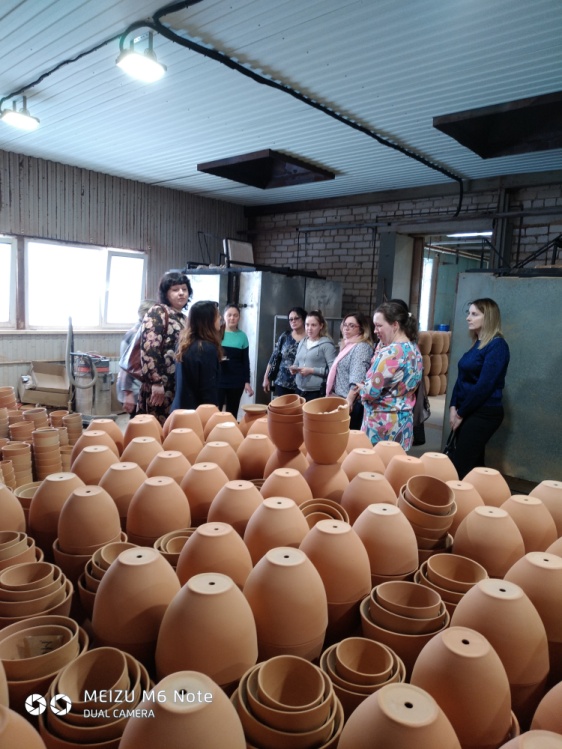 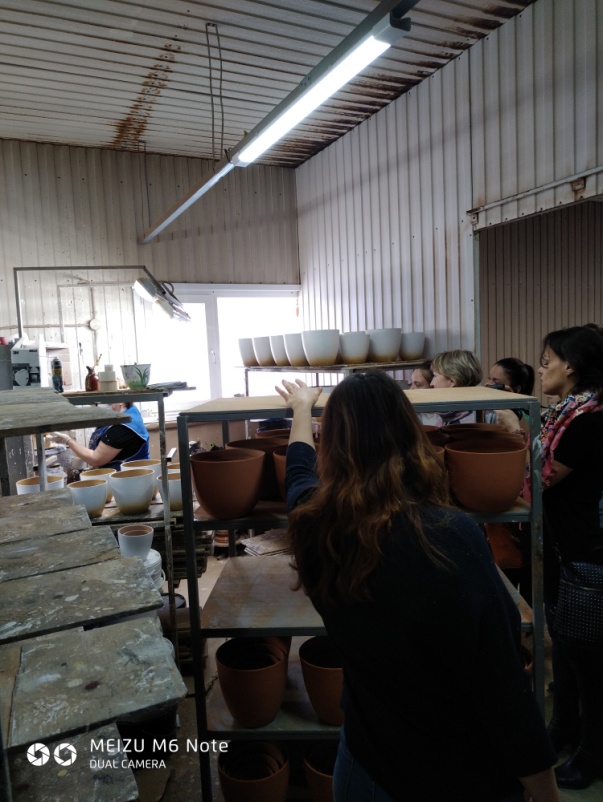 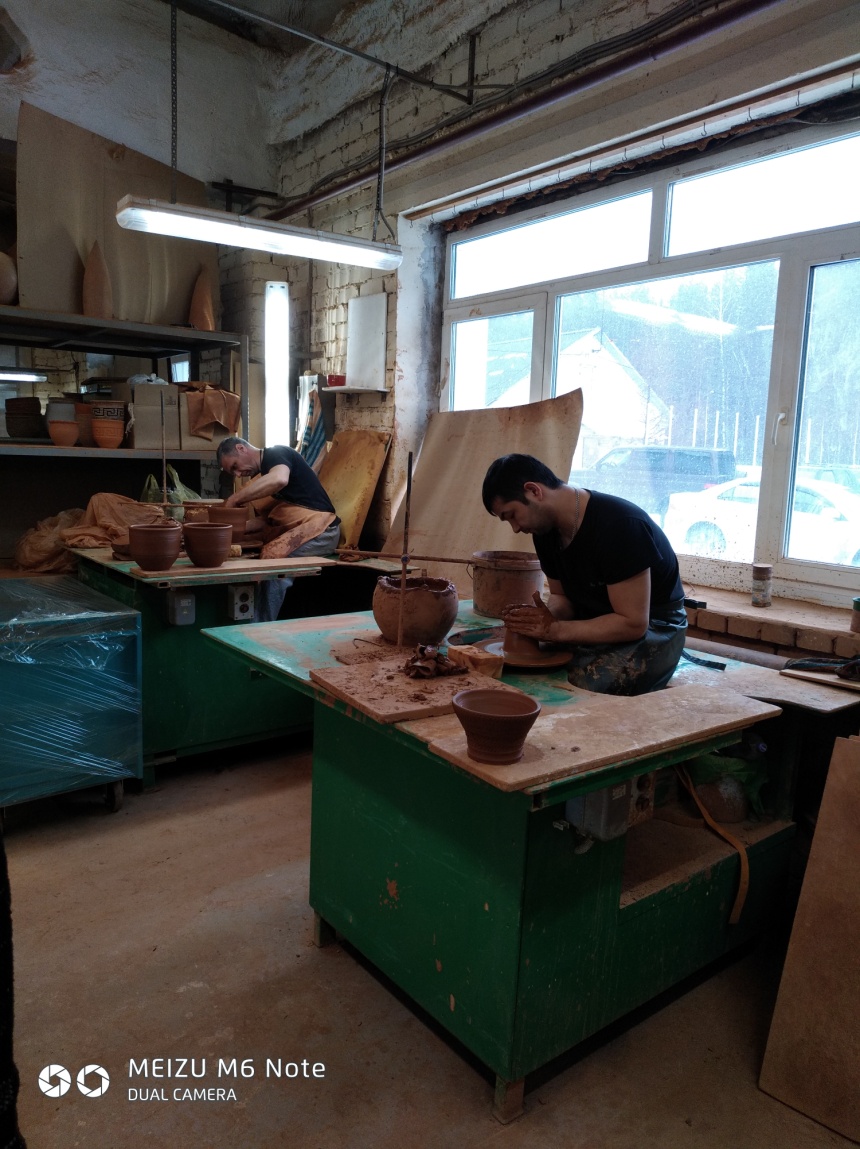 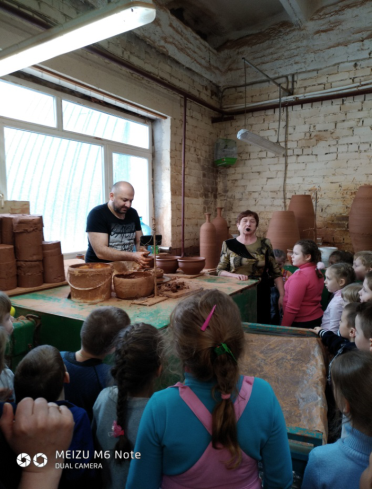 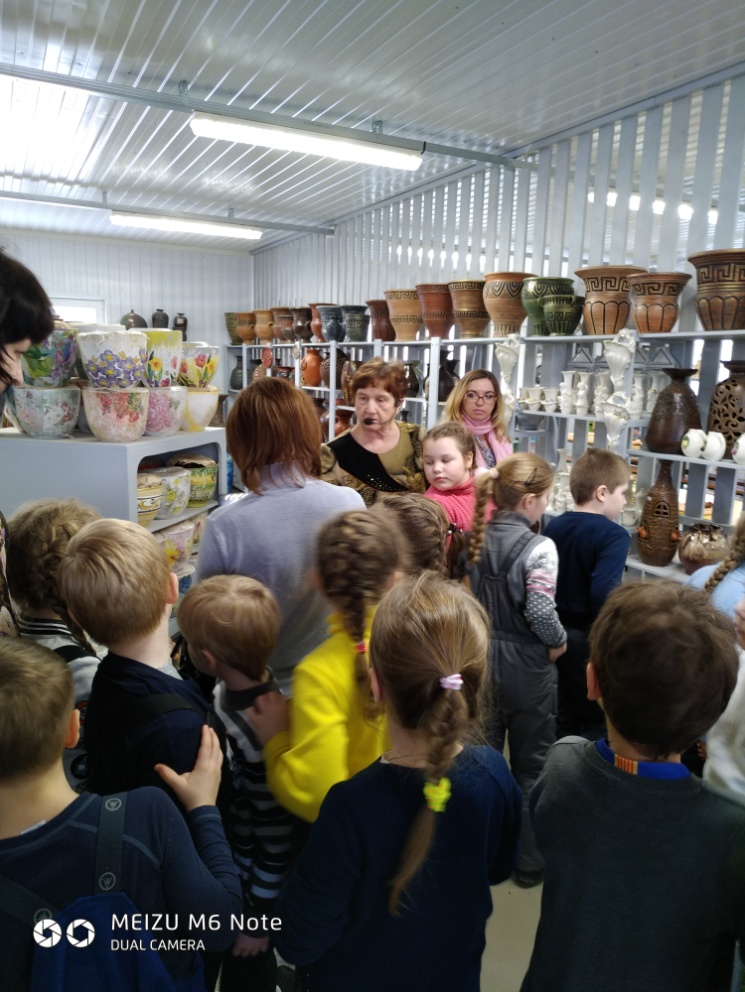 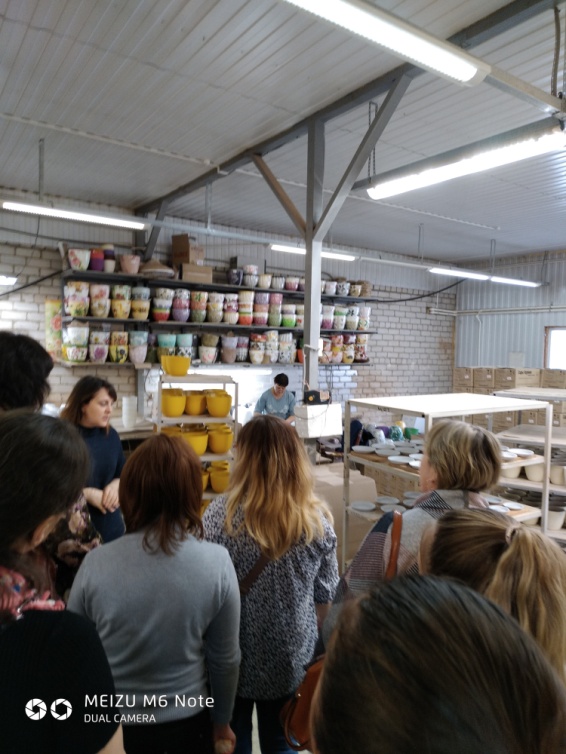 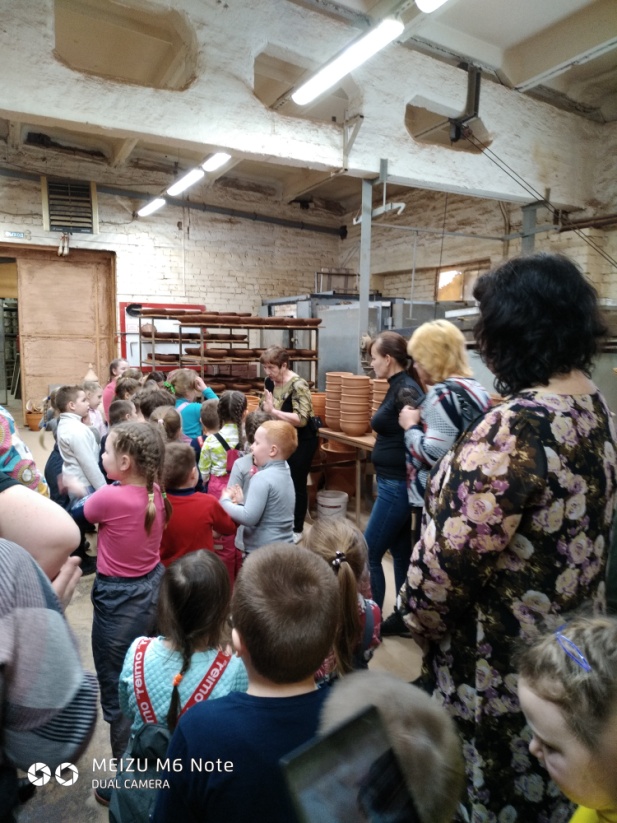 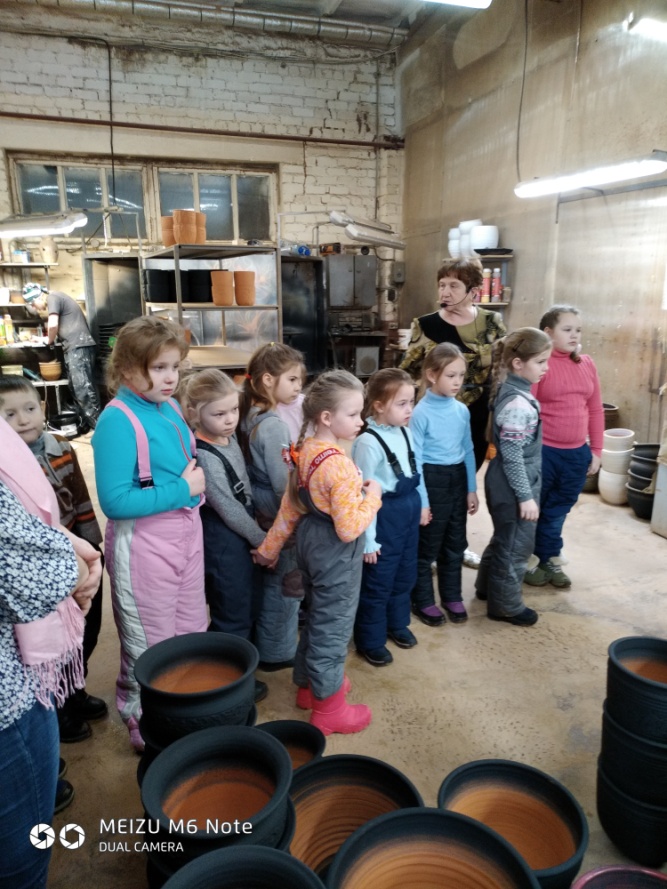 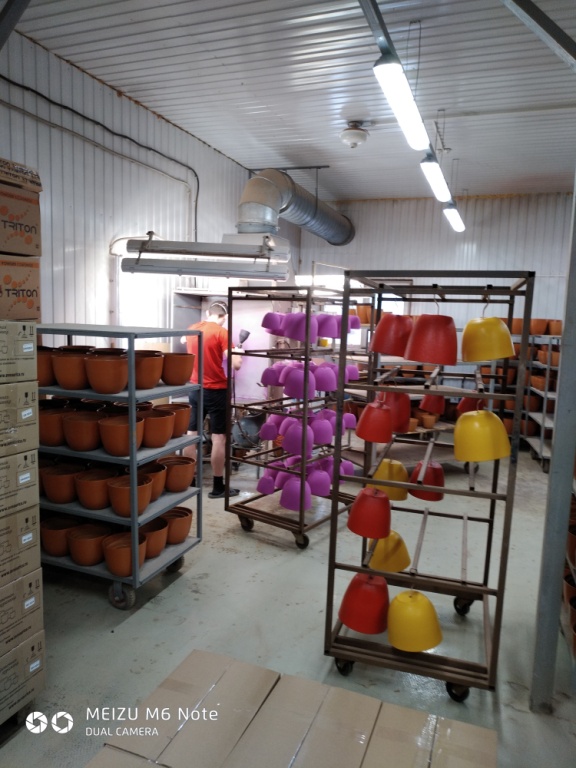 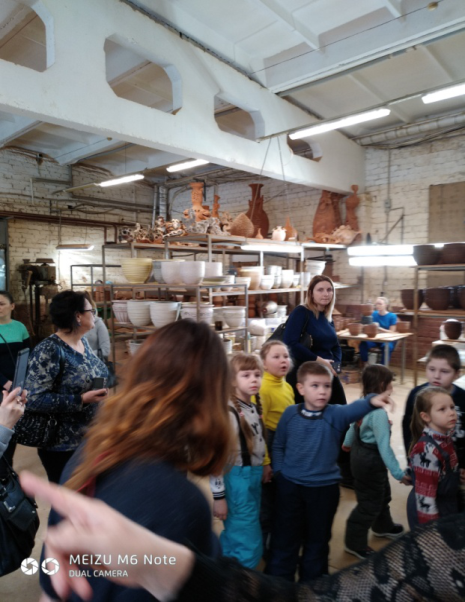 